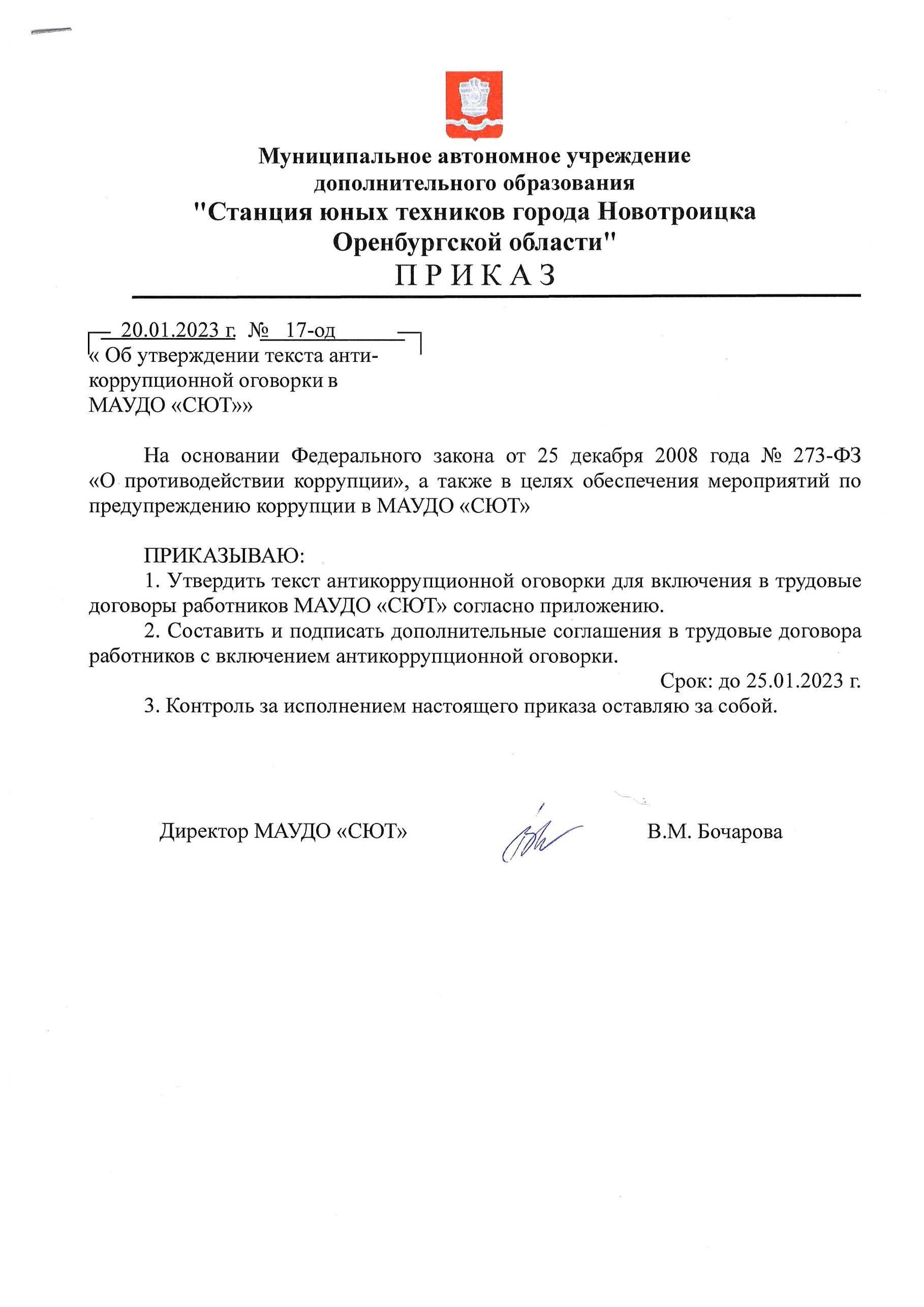 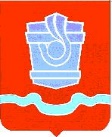 Муниципальное автономное учреждение дополнительного образования    "Станция юных техников города НовотроицкаОренбургской области" П Р И К А З      20.01.2023 г.  №   17-од« Об утверждении текста анти-коррупционной оговорки в МАУДО «СЮТ»»На основании Федерального закона от 25 декабря 2008 года № 273-ФЗ                «О противодействии коррупции», а также в целях обеспечения мероприятий по предупреждению коррупции в МАУДО «СЮТ»ПРИКАЗЫВАЮ:1. Утвердить текст антикоррупционной оговорки для включения в трудовые договоры работников МАУДО «СЮТ» согласно приложению.2. Составить и подписать дополнительные соглашения в трудовые договора работников с включением антикоррупционной оговорки.Срок: до 25.01.2023 г.3. Контроль за исполнением настоящего приказа оставляю за собой.             Директор МАУДО «СЮТ»                                            В.М. БочароваПриложениек приказу № 17-од от 20.01.2023 г.Дополнительное соглашение №___к трудовому договору от___________ № б/нг. Новотроицк                                                                                          "20" января 2023 г.Муниципальное автономное учреждение дополнительного образования «Станция юных техников города Новотроицка Оренбургской области», именуемое в дальнейшем «Работодатель», в лице директора Бочаровой Валентины Михайловны, действующего на основании «Устава», с одной стороны и Гр._________________, именуемая(ый) в дальнейшем «Работник», с другой стороны, заключили настоящее дополнительное соглашение к трудовому договору о нижеследующем:1. Дополнить пунктом 2.5.3 раздела II трудового договора от __________________абзацами следующего содержания:	« - воздерживаться от совершения и (или) участия в совершении коррупционных правонарушений;	- воздерживаться от поведения, которое может быть истолковано окружающими как готовность совершить или участвовать в совершении коррупционного правонарушения;	- незамедлительно информировать непосредственного руководителя о случаях склонения Работника к совершению коррупционных правонарушений, о случаях совершения коррупционных правонарушений другими работниками;	- сообщить непосредственному руководителю или иному ответственному лицу о возможности возникновения либо возникновении у Работника конфликта интересов.»	2. Настоящее дополнительное соглашение к трудовому договору от ___________№ ____ составлено в двух экземплярах, имеющих равную юридическую силу, по одному для каждой из сторон.3. Настоящее соглашение вступает в силу с 01.01.2023, и является неотъемлемой частью трудового договора от ____________ № _____.